Методическая разработка мастер-класса «Новогоднее украшение Снеговик»Лебедева Галина Викторовна, учитель технологии и изобразительного искусстваГБОУ гимназия №622 Выборгского района Санкт - ПетербургаБалацыр Анна Владимировна, учитель технологииГБОУ СОШ №103 с углубленным изучением математики Выборгского района Санкт-ПетербургаАннотация мастер-класса: Изготовление поделок из вторсырья является важной частью эстетического воспитания подрастающего поколения. Кроме развития творческого подхода к разным предметам в повседневной жизни этот вид деятельности помогает воспитывать в детях правильное отношение к утилизации различных бытовых отходов с целью сохранения природы. В рамках пропаганды раздельного сбора мусора большую роль могут сыграть поделки из вторичного сырья. Данное методическое пособие предназначено для учителей технологии, начальных классов, педагогов дополнительного образования. Применимо для учащихся от 9-10 лет и старше.Цель занятия: научить изготавливать снеговика с использованием вторичных материаловЗадачи занятия познакомить с технологией изготовления украшений из  полистирола и пряжи; формировать умения самостоятельно находить решения технических и художественных задач, отвечающих новому условию, в построении композиции произведений декоративно-прикладного характера; отрабатывать навыки работы с полистиролом, канцелярским ножом; соблюдения техники безопасности.Оборудование: канцелярский нож, клеёнка.Материалы: втулка картонная, полистирол, пряжа, пластилин, цветные или обычные спички.Используемая литература,интернет-источникиГудилинаС. И., Чудеса своими руками. -М.: Аквариум, 1998. – 264 с.Дошкольное учреждение и семья - единое пространство детского развития: Методическое руководство для работников дошкольных образовательных учреждений/ Т.Н. Доронова; Е.В. Соловьева; А.Е. Жичкина. - М.: Линка - Пресс, 2001. - 224 с.Куцакова Л. «Игрушки своими руками». М.: МОЗАИКА - СИНТЕЗ., 2010. – 115с.ЛыковаИ. А., Шипунова В. А. Игрушки изначальные. - М.: ИД Цветной мир,2012. - 144 с.Ход занятия поэтапноОписание практической части:Инструкционная картаС Новым Годом!!!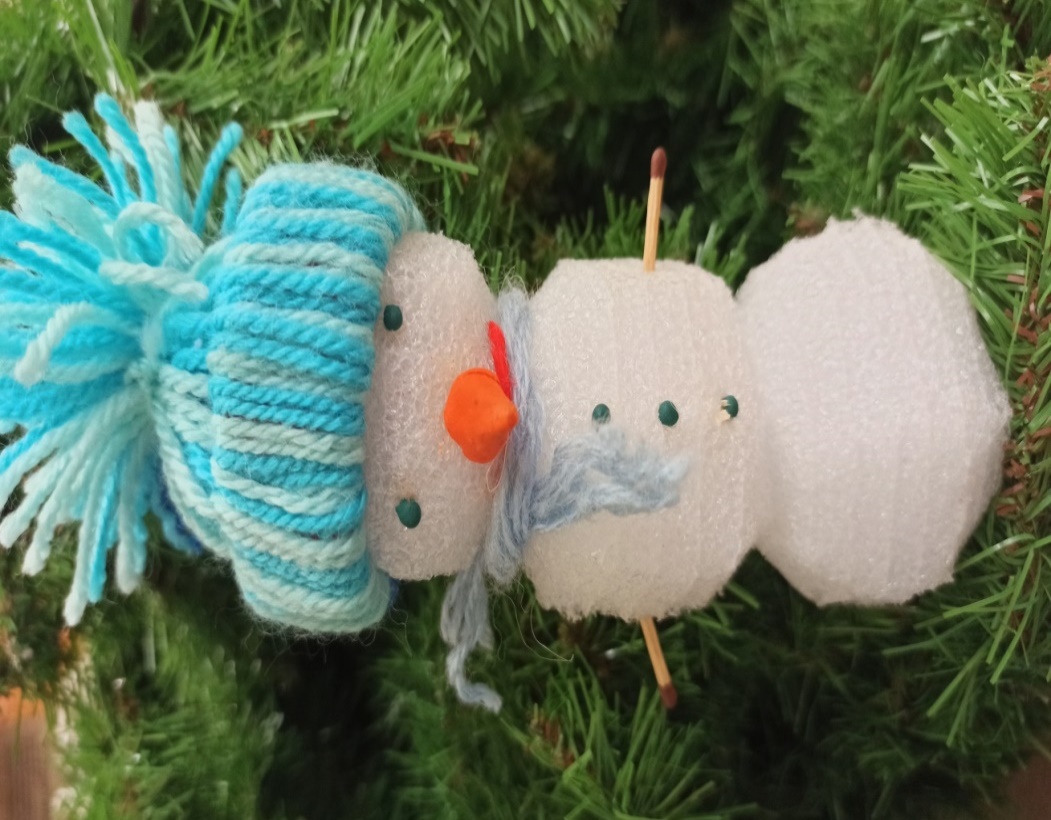 №п/пПоследовательностьизготовления изделияОписание изготовления изделия1. Изготовление снеговика (7мин)1. Изготовление снеговика (7мин)1. Изготовление снеговика (7мин)1.1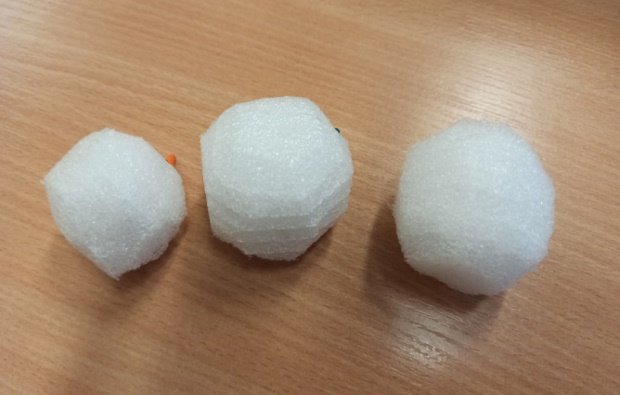  Из полистирола вырезаем три шарика разной величины,  соответственно пропорциям снеговика. Из полистирола вырезаем три шарика разной величины,  соответственно пропорциям снеговика.1.2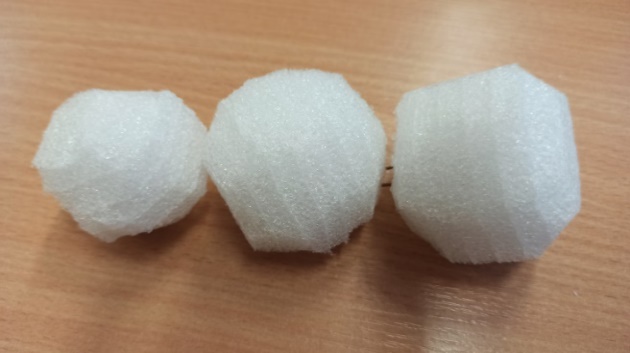 Соединяем спичками (зубочистками) тело снеговика.Соединяем спичками (зубочистками) тело снеговика.1.3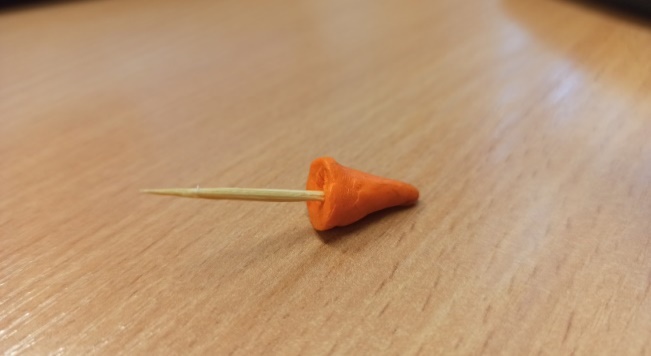 Лепим из пластилина носик и втыкаем спичку для его крепления Лепим из пластилина носик и втыкаем спичку для его крепления 1.4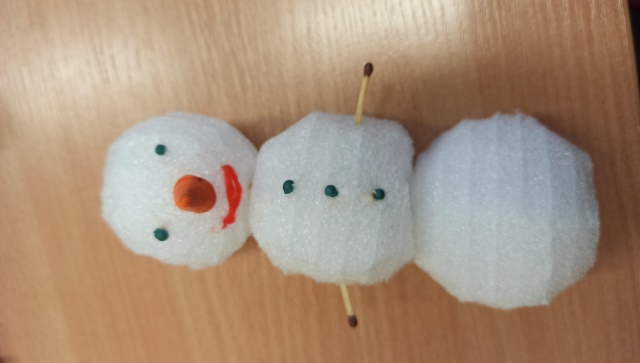 Из спичек делаем глазки, пуговицы, руки. Из кусочка пряжи-   рот путем вдавливания зубочисткойИз спичек делаем глазки, пуговицы, руки. Из кусочка пряжи-   рот путем вдавливания зубочисткой2. Изготовление шапочки для снеговика (30мин)2. Изготовление шапочки для снеговика (30мин)2. Изготовление шапочки для снеговика (30мин)2. Изготовление шапочки для снеговика (30мин)2.1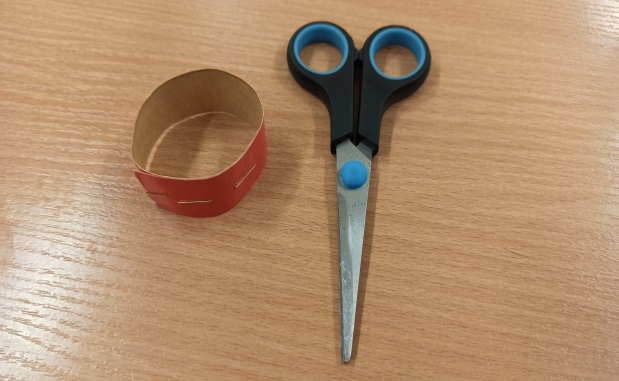 Начнем делать  шапочку из ниток для снеговика. От картонной втулки отрезаем небольшое кольцо (высота  около 1,5 см). Это  каркас  шапочки. Можно заменить полоской картона, закрепленной с помощью скотча или степлера в кольцо.Начнем делать  шапочку из ниток для снеговика. От картонной втулки отрезаем небольшое кольцо (высота  около 1,5 см). Это  каркас  шапочки. Можно заменить полоской картона, закрепленной с помощью скотча или степлера в кольцо.2.2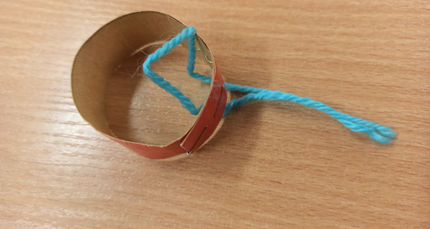 После этого от мотка ниток нужно отрезать заготовки необходимой длины (примерно 30 см). Таких отрезков нам потребуется много. Именно из них мы будем делать шапочку.После этого от мотка ниток нужно отрезать заготовки необходимой длины (примерно 30 см). Таких отрезков нам потребуется много. Именно из них мы будем делать шапочку.2.3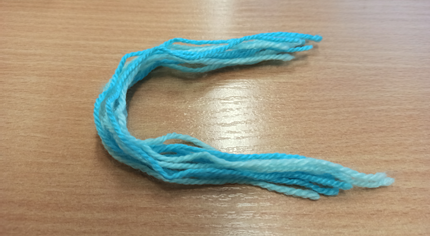 Теперь начнем создавать шапочку. Для этого один отрезок нити вставляем в картонное кольцо следующим образом. Так мы закрепили первую нить на нашей картонной заготовке. Следующую нить фиксируем плотно к предыдущей. После этого продеваем один конец через полученную петельку. Затягиваем.Теперь начнем создавать шапочку. Для этого один отрезок нити вставляем в картонное кольцо следующим образом. Так мы закрепили первую нить на нашей картонной заготовке. Следующую нить фиксируем плотно к предыдущей. После этого продеваем один конец через полученную петельку. Затягиваем.2.4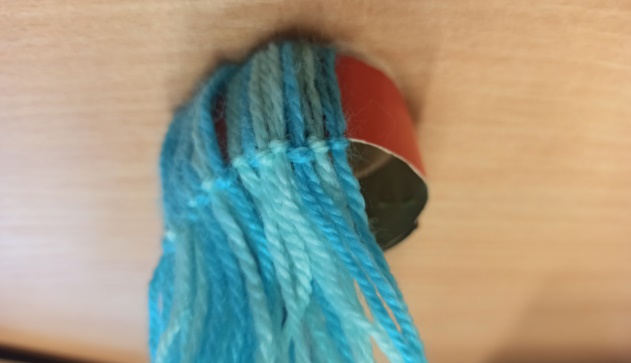 Таким способом продолжаем работу, закрепляя нити на картонном кольце. Нам нужно сделать так, чтобы вся картонная заготовка была закрыта нитками.Таким способом продолжаем работу, закрепляя нити на картонном кольце. Нам нужно сделать так, чтобы вся картонная заготовка была закрыта нитками.2.5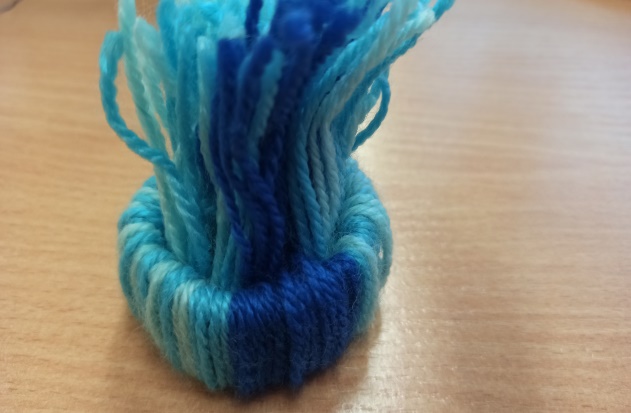 Выворачиваем концы на другую сторону, отрезаем лишние.Выворачиваем концы на другую сторону, отрезаем лишние.2.6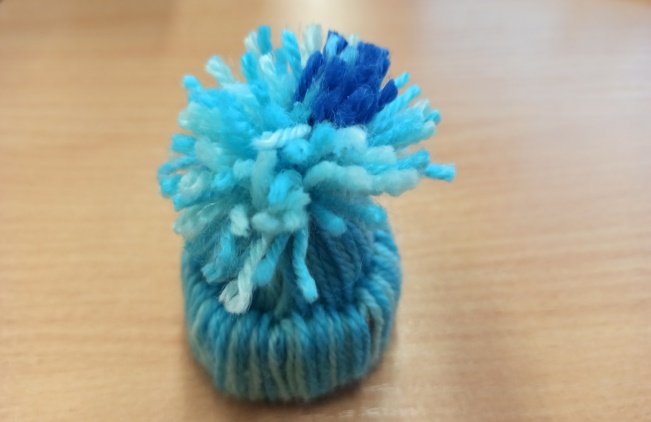 Теперь небольшим отрезком нити перевязываем верхнюю часть нашей шапочки.Теперь небольшим отрезком нити перевязываем верхнюю часть нашей шапочки.3. Сборка(3мин)3. Сборка(3мин)3. Сборка(3мин)3. Сборка(3мин)3.1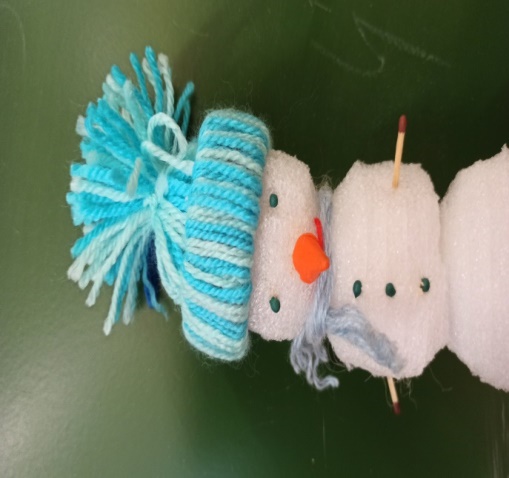 Надеть шапочку на снеговика из остатков пряжи завязать шарфик.Надеть шапочку на снеговика из остатков пряжи завязать шарфик.